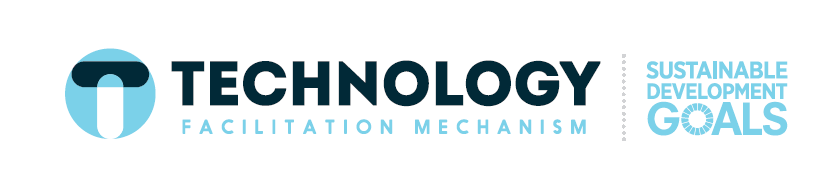 Fourth Multi-Stakeholder Forum on Science, Technology and Innovative (STI Forum) New York, 14-15 May 2019Side Event Request Form             Please send completed form through sustainabledevelopment.un.org/contact no later than 8 April 2019 (New York time) with the subject: STI Forum Side Event Application.PLEASE   PRINT   ALL  ENTRIES  IN  BLOCK  LETTERS.PLEASE   PRINT   ALL  ENTRIES  IN  BLOCK  LETTERS.PLEASE   PRINT   ALL  ENTRIES  IN  BLOCK  LETTERS.PLEASE   PRINT   ALL  ENTRIES  IN  BLOCK  LETTERS.PLEASE   PRINT   ALL  ENTRIES  IN  BLOCK  LETTERS.PLEASE   PRINT   ALL  ENTRIES  IN  BLOCK  LETTERS.PLEASE   PRINT   ALL  ENTRIES  IN  BLOCK  LETTERS.PLEASE   PRINT   ALL  ENTRIES  IN  BLOCK  LETTERS.PLEASE   PRINT   ALL  ENTRIES  IN  BLOCK  LETTERS.PLEASE   PRINT   ALL  ENTRIES  IN  BLOCK  LETTERS.PLEASE   PRINT   ALL  ENTRIES  IN  BLOCK  LETTERS.PLEASE   PRINT   ALL  ENTRIES  IN  BLOCK  LETTERS.PLEASE   PRINT   ALL  ENTRIES  IN  BLOCK  LETTERS.PLEASE   PRINT   ALL  ENTRIES  IN  BLOCK  LETTERS.PLEASE   PRINT   ALL  ENTRIES  IN  BLOCK  LETTERS.PLEASE   PRINT   ALL  ENTRIES  IN  BLOCK  LETTERS.PLEASE   PRINT   ALL  ENTRIES  IN  BLOCK  LETTERS.PLEASE   PRINT   ALL  ENTRIES  IN  BLOCK  LETTERS.PLEASE   PRINT   ALL  ENTRIES  IN  BLOCK  LETTERS.PLEASE   PRINT   ALL  ENTRIES  IN  BLOCK  LETTERS.Name of requesting organization:Name of requesting organization:Name of requesting organization:Name of requesting organization:Contact person:Address:Telephone:E-mail:E-mail:Title of the Side Event (Please attach a detailed description, including all organizing partners, thematic focus, speakers and potential contribution to the STI Forum) Title of the Side Event (Please attach a detailed description, including all organizing partners, thematic focus, speakers and potential contribution to the STI Forum) Title of the Side Event (Please attach a detailed description, including all organizing partners, thematic focus, speakers and potential contribution to the STI Forum) Title of the Side Event (Please attach a detailed description, including all organizing partners, thematic focus, speakers and potential contribution to the STI Forum) Title of the Side Event (Please attach a detailed description, including all organizing partners, thematic focus, speakers and potential contribution to the STI Forum) Title of the Side Event (Please attach a detailed description, including all organizing partners, thematic focus, speakers and potential contribution to the STI Forum) Title of the Side Event (Please attach a detailed description, including all organizing partners, thematic focus, speakers and potential contribution to the STI Forum) Title of the Side Event (Please attach a detailed description, including all organizing partners, thematic focus, speakers and potential contribution to the STI Forum) Title of the Side Event (Please attach a detailed description, including all organizing partners, thematic focus, speakers and potential contribution to the STI Forum) Title of the Side Event (Please attach a detailed description, including all organizing partners, thematic focus, speakers and potential contribution to the STI Forum) Title of the Side Event (Please attach a detailed description, including all organizing partners, thematic focus, speakers and potential contribution to the STI Forum) Title of the Side Event (Please attach a detailed description, including all organizing partners, thematic focus, speakers and potential contribution to the STI Forum) Title of the Side Event (Please attach a detailed description, including all organizing partners, thematic focus, speakers and potential contribution to the STI Forum) Title of the Side Event (Please attach a detailed description, including all organizing partners, thematic focus, speakers and potential contribution to the STI Forum) Title of the Side Event (Please attach a detailed description, including all organizing partners, thematic focus, speakers and potential contribution to the STI Forum) Title of the Side Event (Please attach a detailed description, including all organizing partners, thematic focus, speakers and potential contribution to the STI Forum) Title of the Side Event (Please attach a detailed description, including all organizing partners, thematic focus, speakers and potential contribution to the STI Forum) Title of the Side Event (Please attach a detailed description, including all organizing partners, thematic focus, speakers and potential contribution to the STI Forum) Title of the Side Event (Please attach a detailed description, including all organizing partners, thematic focus, speakers and potential contribution to the STI Forum) Title of the Side Event (Please attach a detailed description, including all organizing partners, thematic focus, speakers and potential contribution to the STI Forum) Preferred date / time (Please indicate more than one option)Preferred date / time (Please indicate more than one option)Preferred date / time (Please indicate more than one option)Preferred date / time (Please indicate more than one option)Preferred date / time (Please indicate more than one option)Preferred date / time (Please indicate more than one option)Preferred date / time (Please indicate more than one option)Preferred date / time (Please indicate more than one option)Preferred date / time (Please indicate more than one option)Preferred date / time (Please indicate more than one option)Preferred date / time (Please indicate more than one option)Preferred date / time (Please indicate more than one option)Preferred date / time (Please indicate more than one option)Preferred date / time (Please indicate more than one option)Preferred date / time (Please indicate more than one option)Preferred date / time (Please indicate more than one option)Preferred date / time (Please indicate more than one option)Preferred date / time (Please indicate more than one option)Preferred date / time (Please indicate more than one option)Preferred date / time (Please indicate more than one option)PriorityDateDateDateDateDateDateDateDateDateDateTimeTimeTimeTimeTimeTimeTimeTimeTimePriority14 May 201914 May 201914 May 201914 May 201915 May 201915 May 201915 May 201915 May 201915 May 2019       1:15-2:30  PM       1:15-2:30  PM       1:15-2:30  PM       1:15-2:30  PM       1:15-2:30  PM       1:15-2:30  PM6:15 – 7:30 PM6:15 – 7:30 PM6:15 – 7:30 PM6:15 – 7:30 PMFirstSecondThirdRoom capacity (please choose one)Room capacity (please choose one)Room capacity (please choose one)Room capacity (please choose one)Room capacity (please choose one)Room capacity (please choose one)Room capacity (please choose one)Room capacity (please choose one)Room capacity (please choose one)Room capacity (please choose one)Room capacity (please choose one)Room capacity (please choose one)Room capacity (please choose one)Room capacity (please choose one)Room capacity (please choose one)Room capacity (please choose one)Room capacity (please choose one)Room capacity (please choose one)Room capacity (please choose one)Room capacity (please choose one)30-50 persons   50-1000 persons   50-1000 persons   50-1000 persons   50-1000 persons   100-500 persons   100-500 persons   100-500 persons   100-500 persons   100-500 persons   Equipment and services (please note – laptops are not provided)Equipment and services (please note – laptops are not provided)Equipment and services (please note – laptops are not provided)Equipment and services (please note – laptops are not provided)Equipment and services (please note – laptops are not provided)Equipment and services (please note – laptops are not provided)Equipment and services (please note – laptops are not provided)Equipment and services (please note – laptops are not provided)Equipment and services (please note – laptops are not provided)Equipment and services (please note – laptops are not provided)Equipment and services (please note – laptops are not provided)Equipment and services (please note – laptops are not provided)Equipment and services (please note – laptops are not provided)Equipment and services (please note – laptops are not provided)Equipment and services (please note – laptops are not provided)Equipment and services (please note – laptops are not provided)Equipment and services (please note – laptops are not provided)Equipment and services (please note – laptops are not provided)Equipment and services (please note – laptops are not provided)Equipment and services (please note – laptops are not provided)Projector for Power Point presentationProjector for Power Point presentationProjector for video playback (please provide format) Projector for video playback (please provide format) Projector for video playback (please provide format) Projector for video playback (please provide format) Projector for video playback (please provide format) Projector for video playback (please provide format) Projector for video playback (please provide format) Projector for video playback (please provide format) Projector for video playback (please provide format) Room screenRoom screenSound (in room microphones)Sound (in room microphones)Sound (in room microphones)Sound (in room microphones)Sound (in room microphones)Sound (in room microphones)Sound (in room microphones)Sound (in room microphones)Sound (in room microphones)The costs related to the use of the above equipment and services will be covered by:The costs related to the use of the above equipment and services will be covered by:The costs related to the use of the above equipment and services will be covered by:The costs related to the use of the above equipment and services will be covered by:The costs related to the use of the above equipment and services will be covered by:The costs related to the use of the above equipment and services will be covered by:The costs related to the use of the above equipment and services will be covered by:The costs related to the use of the above equipment and services will be covered by:The costs related to the use of the above equipment and services will be covered by:The costs related to the use of the above equipment and services will be covered by:The costs related to the use of the above equipment and services will be covered by:The costs related to the use of the above equipment and services will be covered by:The costs related to the use of the above equipment and services will be covered by:The costs related to the use of the above equipment and services will be covered by:The costs related to the use of the above equipment and services will be covered by:The costs related to the use of the above equipment and services will be covered by:The costs related to the use of the above equipment and services will be covered by:The costs related to the use of the above equipment and services will be covered by:The costs related to the use of the above equipment and services will be covered by:The costs related to the use of the above equipment and services will be covered by:(Name of the Organization)(Name of the Organization)(Name of the Organization)(Name of the Organization)(Name of the Organization)(Name of the Organization)(Name of the Organization)(Name of the Organization)(Name of the Organization)(Name of the Organization)(Name of the Organization)(Name of the Organization)(Name of the Organization)(Name of the Organization)(Name of the Organization)(Name of the Organization)(Name of the Organization)(Name of the Organization)(Name of the Organization)(Name of the Organization)Signed by:   Signed by:   Signed by:   Signed by:   Signed by:   Signed by:   Signed by:   Signed by:   (Please print full name and title below the signature line)  (Please print full name and title below the signature line)  (Please print full name and title below the signature line)  (Please print full name and title below the signature line)  (Please print full name and title below the signature line)  (Please print full name and title below the signature line)  (Please print full name and title below the signature line)  (Please print full name and title below the signature line)  Please indicate below the name and contact details of a New York- based contact point for the side event!Please indicate below the name and contact details of a New York- based contact point for the side event!Please indicate below the name and contact details of a New York- based contact point for the side event!Please indicate below the name and contact details of a New York- based contact point for the side event!Please indicate below the name and contact details of a New York- based contact point for the side event!Please indicate below the name and contact details of a New York- based contact point for the side event!Please indicate below the name and contact details of a New York- based contact point for the side event!Please indicate below the name and contact details of a New York- based contact point for the side event!Please indicate below the name and contact details of a New York- based contact point for the side event!Please indicate below the name and contact details of a New York- based contact point for the side event!Please indicate below the name and contact details of a New York- based contact point for the side event!Please indicate below the name and contact details of a New York- based contact point for the side event!Please indicate below the name and contact details of a New York- based contact point for the side event!Please indicate below the name and contact details of a New York- based contact point for the side event!Please indicate below the name and contact details of a New York- based contact point for the side event!Please indicate below the name and contact details of a New York- based contact point for the side event!Please indicate below the name and contact details of a New York- based contact point for the side event!Please indicate below the name and contact details of a New York- based contact point for the side event!Please indicate below the name and contact details of a New York- based contact point for the side event!Please indicate below the name and contact details of a New York- based contact point for the side event!